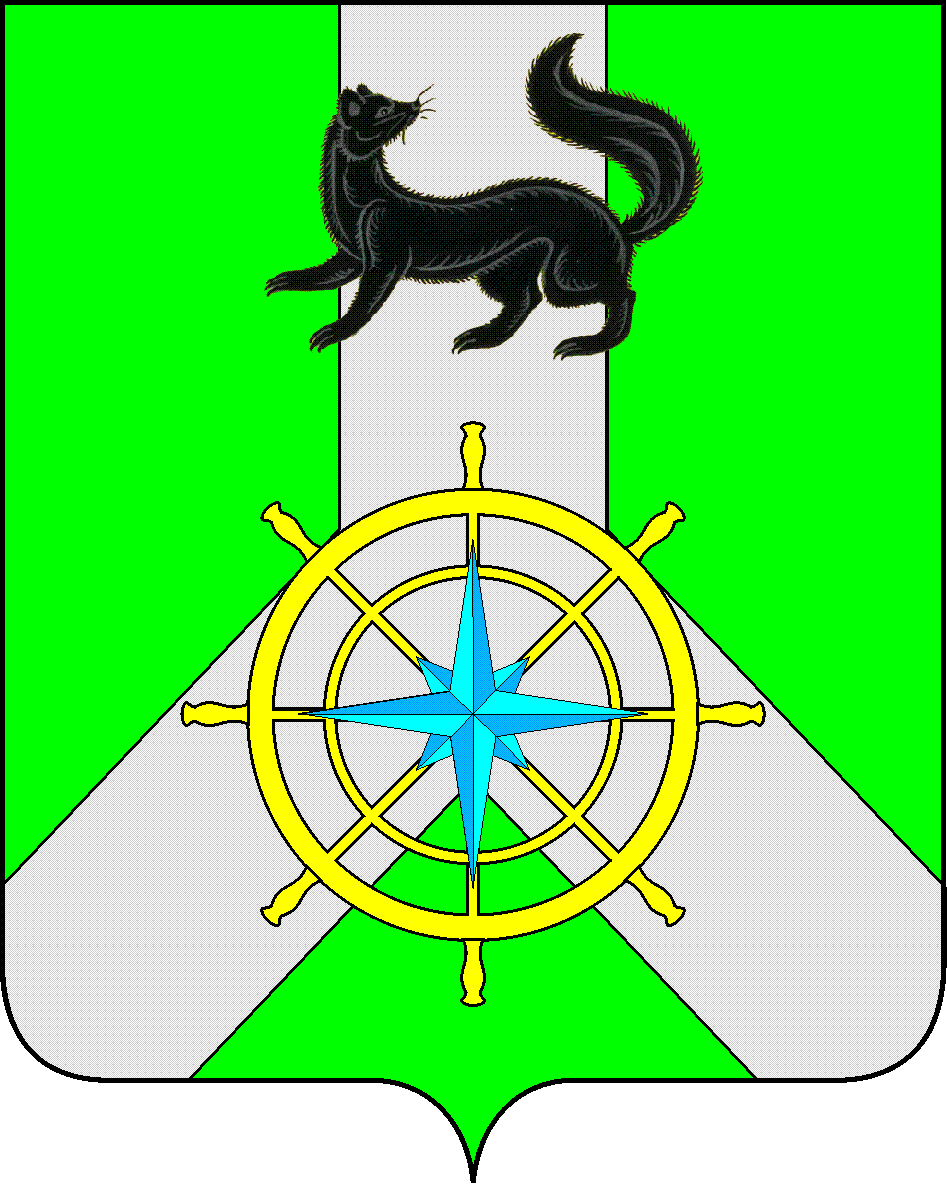 Р О С С И Й С К А Я   Ф Е Д Е Р А Ц И ЯИ Р К У Т С К А Я   О Б Л А С Т ЬК И Р Е Н С К И Й   М У Н И Ц И П А Л Ь Н Ы Й   Р А Й О НА Д М И Н И С Т Р А Ц И Я П О С Т А Н О В Л Е Н И ЕВ целях внедрения проектного управления  в деятельность органов местного самоуправления муниципального образования Киренский район, в целях координации  деятельности органов местного самоуправления на территории муниципального образования Киренский район по вопросам реализации проектов и документов стратегического планирования; руководствуясь Постановлением Правительства РФ от 31.10.2018 года № 1288 «Об организации проектной деятельности в Правительстве РФ», Постановлением Правительства Иркутской области от 03.06.2019 года № 440-пп «Об утверждении положения об организации проектной деятельности в Иркутской области», ст. 26.1 Федерального закона № 131-ФЗ «Об общих принципах организации местного самоуправления в Российской Федерации»,  ст.ст. 38, 45, 55 Устава муниципального образования Киренский район, Постановлением 107 от 12.02.2021 года «О проектном комитете муниципального образования Киренский район» администрация Киренского муниципального района ПОСТАНОВЛЯЕТ:Сформировать муниципальный проектный офис администрации Киренского муниципального районаУтвердить Положение  о муниципальном проектном офисе администрации Киренского муниципального района (Приложение № 1) Утвердить состав муниципального проектного офиса администрации Киренского муниципального района (Приложение №2)Настоящее постановление разместить на официальном сайте администрации Киренского муниципального района http://kirenskrn.irkobl.ru/.Настоящее постановление вступает в силу с момента опубликования.Контроль по исполнению настоящего постановления возложить на заместителя мэра района по экономике и финансам.Мэр района                                                                                                     Свистелин К.В.Приложение № 1
к постановлению
администрации Киренского 
муниципального района
от 12.02.2021 года № 108Положениео муниципальном проектном офисеадминистрации Киренского муниципального районаОсновные положения1.1. Настоящие положение разработано с целью систематизации проектной деятельности в муниципальном образовании Киренский район, в части реализации мероприятий региональных проектов (национальных проектов) на территории муниципального образования Киренский район и организации эффективного взаимодействия с региональными органами исполнительной власти Иркутской области по вопросам реализации национальных проектов.1.2. Для эффективной работы по реализации проектной деятельности в муниципальном образовании создан муниципальный проектный офис (далее - МПО), целью которого является обеспечение реализации мероприятий региональных проектов на территории муниципального образования Киренский район для достижения целей и целевых показателей, установленных соглашениями, заключенными с региональными органами исполнительной власти, ответственными за реализацию региональных проектов.2. Используемые сокращения:2.1.В настоящем положении используются следующие сокращения:1) РПО - региональный проектный офис (управление проектной деятельности Губернатора Иркутской области и Правительства Иркутской области);2) ВПО - ведомственный проектный офис (коллегиальный орган, созданный в соответствующем министерстве;3) МПО - муниципальный проектный офис;4) ФОИВ - федеральный орган исполнительной власти;5) РОИВ – региональный орган исполнительной власти;6) МО - муниципальное образование;7) НП - национальный проект; 8) ФП - федеральный проект;9) РП - региональный проект 10) ГИПС ЭБ - государственная информационная интегрированная система «Электронный бюджет»;11) КТ - контрольная точка;12) НПА - нормативный правовой акт.3. Функции МПО.3.1. Основными функциями МПО является:1) Организация работы ОМС, а также структурных подразделений администрации МО Киренский район, организаций и учреждений, расположенных на территории МО Киренский район по вопросам реализации МП и мероприятий РП;2) разработка паспортов МП, дорожных карт, иных документов для реализации МП и мероприятий РП на территории МО Киренский район;3) методическое сопровождение реализации МП на территории МО Киренский район;4) координация деятельности участников проектной деятельности, расположенных на территории МО Киренский район в вопросах реализации МП и мероприятий РП;5) подготовка документации для участия МО Киренский район в конкурсных отборах на предоставление субсидии из средств федерального и областного бюджетов на реализацию мероприятий РП/ФП/НП.6) Разработка предложений по преодолению рисков при реализации МП и мероприятий РП на территории МО;7) экспертно-аналитическая работа, связанная с подготовкой соответствующих аналитических материалов для администрации и руководства МО Киренский район по вопросам реализации МП и мероприятий РП.4. Структура МПО.5. Состав МПО.5.1. Состав МПО определяется главой МО и/или проектным комитетом МО/администрацией МО и утверждается соответствующим НПА и/или решением, и формируется5.2. В состав МПО входят из сотрудников ОМС, отвечающие за реализацию МП и мероприятий РП, руководители муниципальных организаций, являющихся исполнителями/ соисполнителями МП и мероприятий РП, а также сотрудников администрации муниципального образования, в чьи полномочия входят следующие вопросы:1) организация закупок (контрактации) товаров работ и услуг, осуществляемых при реализации МП и мероприятий РП,2) предоставления и расходования бюджетных средств, организация предоставления/получения межбюджетных трансфертов;3) организация юридического сопровождения деятельности МО при реализации мероприятий РП (разработка и утверждение НПА);4) организация информационного сопровождения деятельности МО при реализации МП и мероприятий РП.5.2. Руководитель МПО - мэр/глава МО или заместитель мэра/главы МО, отвечающий за реализацию проектной деятельности в МО и обеспечивает:1) осуществляет руководство МПО;2) осуществляет взаимодействие МПО с РОИВ, РПО и др. заинтересованными лицами и организациями;3) представляет МПО и МО на мероприятиях по вопросам реализации МП и мероприятий РП;4) принимает участие в утверждении и подписании документов в ГИПС ЭБ.5.3. Заместитель руководителя МПО (при необходимости) - заместитель мэра/главы муниципального образования, руководитель структурного подразделения администрации МО. Заместитель руководителя МПО осуществляет полномочия руководителя МПО в случае его отсутствия, исполняет поручения руководителя МПО, осуществляет координацию деятельности МПО.5.4. Администратор МПО - сотрудник администрации МО, отвечающий за координацию деятельности участников МПО в МО по вопросам реализации МП и отдельных мероприятий РП, аналитическому сопровождению деятельности МПО, сбору и обработке информации о ходе реализации МП и мероприятий РП и выполняют следующие обязанности:1) обеспечивает формирование отчетности о реализации МП и мероприятий РП в ГИПС ЭБ по вопросам участия МО;2) принимает участие в подготовке/согласовании проектов соглашений (дополнительных соглашений) о реализации РП, о предоставлении субсидии бюджету муниципального образования Иркутской области на реализацию мероприятий РП в ГИПС ЭБ;3) организует заседание МПО (организация заседания, рассылка писем- приглашений, информирование участников, организация работы по подготовке информационных материалов, проектов повестки, решений, поручений, ведение протокола);4) осуществляет подготовку методических рекомендаций/указаний по реализации мероприятий МП;5) осуществляет сбор, обработку и предоставление информационно-аналитических материалов о ходе реализации РП в РПО, ВПО, органы исполнительной и законодательной власти, контрольные органы;6) принимает участие в разработке/подготовке конкурсной документации на предоставлении субсидий бюджету муниципального образования на реализацию мероприятий МП и РП;7) осуществляет подготовку технических заданий на реализацию мероприятий РП;8) контролирует процессы реализации планов-графиков (дорожной карты) реализации мероприятий МП и РП на территории МО;9) осуществляет привлечение экспертного сообщества/общественных организации, заинтересованных лиц к участию в реализации мероприятий МП и РП, оценке эффективности реализации мероприятий МП и РП на территории МО;10) осуществляет разработку предложений по минимизации/устранению рисков реализации мероприятий на территории МО;Участник МПО - сотрудники администрации МО, ответственные за реализацию региональных проектов/мероприятий региональных проектов в МО, сотрудники подведомственных учреждений и организаций, осуществляющие реализацию и сопровождение мероприятий региональных проектов на территории МО.5.5. Участники МПО выполняют следующие функции:1) Участвуют в разработке паспортов и запросов на изменение паспортов МП;2) разрабатывают дорожные карты и планы мероприятий пореализации МП и мероприятий РП на территории МО;3) осуществляют работу в ГИПС ЭБ по актуализации исинхронизации паспортов МП в с паспортом РП;4) актуализация паспорта в ГИПС ЭБ (в течении 10 дней с момента внесения изменений);5) формирование отчетности в ГИПС ЭБ о выполнении мероприятий, КТ и результатов МП и мероприятий РП на территории МО;6) формирование/проверка проектов/черновиков соглашений(дополнительных соглашений) о реализации МП и РП, о предоставлении субсидий бюджету муниципального образования на реализацию мероприятий МП и РП в ГИПС ЭБ;7) подготовка аналитических материалов по реализациимероприятий МП и мероприятий РП; 8) участие в разработке/подготовке конкурсной документации на предоставление субсидий бюджету муниципального образования на реализацию МП и мероприятий РП;9) подготовка технических заданий на реализацию МП и мероприятий РП на территории МО;10) формирование плана-графика (дорожной карты) реализации МП и мероприятий РП на территории МО;11) организация мониторинга реализации МП и мероприятий РП на территории МО;12) привлечение экспертного сообщества/общественных организаций, заинтересованных лиц к участию в реализации МП и мероприятий РП, оценке эффективности реализации МП и мероприятий РП на территории МО;13) разработка предложений по минимизации/устранению рисков реализации МП и мероприятий РП на территории МО.6. Организация работы МПО6.1.Организационной формой работы МПО являются заседания, которые проводятся по мере необходимости. Для оптимальной работы МПО рекомендовано проводить не менее 1 заседания в квартал.6.2.С целью эффективного распределения рассматриваемых на заседаниях МПО вопросов рекомендуем1) формировать годовой план работы с перечнем вопросов, планируемых к рассмотрению, и ответственных лиц за подготовку соответствующих материалов.2) заседания МПО проводить с фиксированием решений и предложений по реализации мероприятий МП и РП в протоколе заседания.3) все материалы, рассматриваемые в рамках заседания МПО, прикладывать к протоколу заседания.4) администратору МПО вести архив документов МПО.5) для оперативного взаимодействия участников МПО использовать единый список рассылки, а также в случае согласия участников МПО создать группу для обмена информацией и новостями в используемых участниками ВПО мессенджерах (Wats арр, Telegram, Viber, и др.).6) повестку заседания формировать заранее на основе утвержденного годового плана работы МПО совместно с участниками МПО, ответственными за подготовку рассматриваемых вопросов;7) для включения дополнительных вопросов в повестку заседания МПО заранее информировать участников МПО, направлять проект повестки на обсуждение в целях получения обратной связи.7. Рекомендуемые вопросы повестки заседаний МПО7.1.В рамках заседаний МПО рекомендуем рассматривать следующие вопросы:1) Информация о ходе реализации МП и мероприятий РП на территории МО; 2) утверждения перечней объектов, организаций, учреждений, муниципальных образований и т.д., в которых планируется реализация мероприятий МП и РП на основе экспертных заключений, рейтингов, технических характеристик, конкурсной документации, существующей потребности и других объективных и обоснованных факторов;3) исполнения решений и поручений предшествующих заседаний МПО, рекомендаций ВПО и РПО выявленных в ходе взаимодействия с МО по вопросам реализации РП;4) возникновение рисков недостижения показателей МП и РП, реализации мероприятий МП и РП, а также предложения по их устранению и минимизации;5) формирования заявок на участие в отборе на получение субсидии из средств областного бюджета на реализацию мероприятий, направленных на достижение результатов РП.7.2.Коллегиальное рассмотрение перечисленных вопросов, принятие решений и утверждение отчетов на основе объективной информации, экспертно-аналитических материалов способствуют формированию открытой системы управления проектом, направленной на развитие как отдельных направлений, так и всей системы в целом. Предлагаемый перечень не является исчерпывающим.8. Организация информационного сопровождения деятельности МО при реализации мероприятий РП.8.1. С целью информирования населения, профессиональных сообществ, общественных организаций о ходе реализации МП и РП на территории МО рекомендуем1) сформировать отдельный раздел (вкладку) на официальном сайте МО в сети Интернет.2) ссылку на данный раздел рекомендуем разместить на главной странице официального сайта МО, информационных порталов МО, а также во вкладках, отражающих основные и приоритетные направления деятельности ОМС и администрации МО.8.2. Подведомственным организациям, осуществляющим реализацию МП и мероприятий РП, организациям и учреждениям, которые являются получателями товаров, работ и услуг в рамках мероприятий МП и РП рекомендуем отображать информацию о проделанной работе в рамках МП и РП на своих официальных сайтах (по возможности создать отдельную вкладку, посвящённую реализации мероприятий МП и РП) с использованием утвержденного брендбука.8.3. При проведении крупных мероприятий в выступлениях руководителей МО, представителей администрации МО и ОМС рекомендуем информировать аудиторию о планируемых результатах реализации МП и РП, а также уже достигнутых результатах реализации в текущем периоде на территории МО. 9. Заключение соглашений (дополнительных соглашений) о реализации РП (о предоставлении субсидии) в ГИИС ЭБ9.1. Руководитель МО несет персональную ответственность за своевременное заключение соглашений (дополнительных соглашений) о реализации РП в системе ГИИС ЭБ.9.2. Администратор МПО осуществляют непосредственный контроль за подписанием соглашений (дополнительных соглашений) о реализации РП в системе ГИИС ЭБ.9.3. Администратор МПО обеспечивает работу по формированию проекта соглашения (дополнительного соглашения) со всеми заинтересованными участниками, а также заинтересованными РОИВ.9.4. Заключение соглашения в ГИИС ЭБ не должно превышать 10 рабочих дней с момента формирования черновика соглашения РОИВом в ГИИС ЭБ. Заместитель мэра района
по экономике и финансам
Чудинова Е.А. Приложение № 2
к постановлению
администрации Киренского 
муниципального района
от 12.02.2021 года № 108Состав муниципального проектного офиса Администрации Киренского муниципального районаот   12 февраля 2021 г.                                      № 108г.КиренскО Проектном офисе муниципального образования Киренский район Руководитель МПОРуководитель МПОРуководитель МПОЗаместитель руководителя МПОЗаместитель руководителя МПОАдминистратор МПОАдминистратор МПОучастник МПОучастник МПОучастник МПОучастник МПОучастник МПОучастник МПОучастник МПОРуководитель МПОЧудинова       Елена АлександровнаЗаместитель мэра района по экономике и финансамЗаместитель руководителя МПОСинькова Марина Рудольфовна Начальник отдела по экономикеАдминистратор МПОЛыкова Ирина КимовнаГлавный специалист по анализу и прогнозированию социально-экономического развитияУчастники муниципального проектного офиса:Участники муниципального проектного офиса:Участники муниципального проектного офиса:Воробьев Александр ВикторовичПервый заместитель мэра района – председатель комитета по соцполитикеКравченко    Игорь Анатольевичзаместитель мэра района – председатель комитета по имуществу и ЖКХВициамов Александр Владимирович Глава Киренского МОглавы сельских поселений Киренского района, на территории которых реализуются проекты (по согласованию).Звягинцева Оксана ПетровнаНачальник управления образования Некрасов Вячеслав ГеннадьевичНачальник отдела по градостроительству, строительству, реконструкции и капитальному ремонту объектовСлезкина Ольга СергеевнаНачальник отдела по культуре, делам молодежи и спортаЧернина Ирина СергеевнаНачальник правового отделаВытовтова Олеся АлександровнаЗаместитель председателя комитета- начальник отдела  по электроснабжению, транспорту, связи и ЖКХТаюрская       Анна Валерьевнадиректор ОГКУ «Управление социальной защиты населения по Киренскому и КатангскомуОконешникова Наталья ВикторовнаРуководитель клиентской службы ПФР в Киренском районеКаторжная Наталья ВасильевнаПредседатель совета ветеранов ВОВ Киренского районаМерщий    Татьяна АлександровнаПредседатель совета женщин Киренского района Сафонова    Римма АкимовнаПредседатель совета ветеранов образованияЧеркашина Нинэлла МихайловнаПочетный гражданин Киренского районаЧерных    Николай МихайловичДиректор ООО «УК «Энергия»Лыков           Игорь ГеннадьевичЭксперт Усть-Кутского отдела по инспектированию дорог ОГКУ «Дирекция автодорог»Шинкоренко Андрей ДмитриевичНачальник участка РЭС-3 ОАО Иркутская электросетевая компания Сыроватка Виталий ВикторовичДиректор ООО «Трамэск»